公司代码：                      　　　　　　　　　　       公司简称：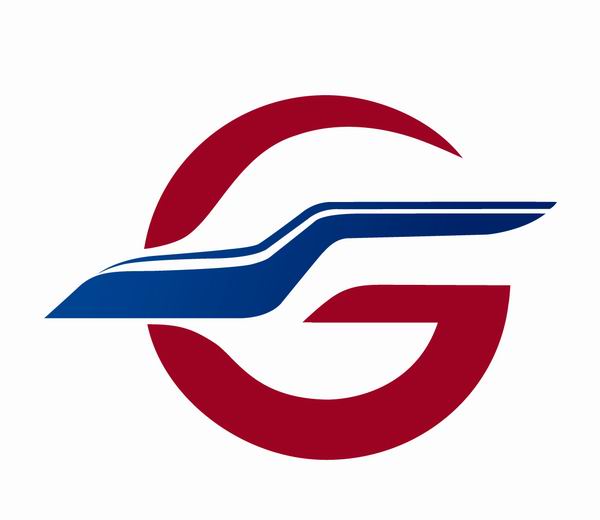 Guangshen Railway Company Limited（于中华人民共和国注册成立之股份有限公司）2018年中期报告2018年8月22日重要提示目录第一节	释义	4第二节	公司简介和主要财务指标	4第三节	公司业务概要	6第四节	董事会报告（含管理层讨论与分析）	7第五节	重要事项	12第六节	普通股股份变动及股东情况	18第七节	优先股相关情况	20第八节	董事、监事、高级管理人员和员工情况	20第九节	公司债券相关情况	21第十节	财务报告	22第十一节	备查文件目录	81 释义 公司简介和主要财务指标基本情况变更简介公司主要会计数据和财务指标主要会计数据单位：  币种：主要财务指标境内外会计准则下会计数据差异 公司业务概要报告期内公司主要资产发生重大变化情况的说明报告期内，公司核心竞争力未发生重大变化。 董事会报告（含管理层讨论与分析）主营业务分析财务报表相关科目变动分析表收入客运客运是本公司最主要的运输业务，包括广深城际列车（含广州东至潮汕跨线动车组）、长途车和过港（香港）直通车运输业务。于2018年6月30日，公司列车运行图上每日共开行旅客列车250对，其中：广深城际列车107对（含广州（东）至深圳城际列车97对（备用线22对），广州东至潮汕跨线动车组10对）；直通车13对（广九直通车11对、佛九直通车1对、京（沪）九直通车1对）；长途车130对（含广佛肇城际12对，广州至桂林北、南宁东和贵阳北的跨线动车组3对）。下表所列为本期客运收入及客运发送量与上年同期之比较：客运收入和旅客发送量增长的主要原因为：自2017年9月21日起，本公司组织开行的广州东至潮汕跨线动车组对数由每日8对增加至10对，以及广州（东）至深圳的部分城际车采用大运能动车组CRH6A型列车，运能的增加带来旅客发送量增加，相应的收入随之增加。货运货运是本公司重要的运输业务。下表所列为本期货运收入及货运发送量与上年同期之比较：货运收入下降的主要原因为：受货运承运制清算体制改革的综合影响，货运总体收入有所下降。货物发送量增长的主要原因为：随着国内经济的平稳发展，通过铁路运输的煤炭和工业机械等大宗货物的发送量增加。★自2018年1月1日开始，全国铁路货运由以往的分段计费模式改为承运制模式，本次中期报告对部分货运数据口径进行了相应调整，具体如下：运费收入：主要为承运制下本公司发送货物的全程运费收入，而以往年度的发送收入、接运和到达收入主要为分段计费模式下本公司管内发送、通过和到达货物的管内里程收入。 发送货物全程周转量：为本公司发送货物的全程周转量，而以往年度的“货物周转量”为分段计费模式下公司管内发送、通过和到达货物的管内里程周转量。 路网清算及其他运输服务公司提供的路网清算及其他运输服务主要包括客货运路网清算、提供铁路运营、机客车租赁、乘务服务以及行包运输等服务项目。下表所列为本期路网清算及其他运输服务收入与上年同期之比较：路网清算服务收入增长的主要原因为：自2018年1月1日起，根据中铁总有关规定，铁路货物运输实行承运清算，即由承运企业取得全程货物运费进款，同时由承运企业向提供运输服务的其他铁路企业支付服务费，货运清算体制的改变带来货运路网清算收入的增加。其他运输服务收入增长的主要原因为：报告期内公司提供的铁路运营和乘务服务工作量增加，相应的收入随之增加。其他业务公司其它业务主要包括列车维修、列车餐饮、租赁、存料及供应品销售、商品销售及其他与铁路运输有关的业务。2018年上半年，其他业务收入为人民币4.05亿元，较上年同期的人民币4.17亿元下降2.85%。成本单位：元   币种：人民币主营业务成本增长的主要原因为：(1)随着行业性工资的上调，工资及福利支出增加；(2)自2018年1月1日起，根据中铁总有关规定，铁路货物运输实行承运清算，即由承运企业取得全程货物运费进款，同时由承运企业向提供运输服务的其他铁路企业支付服务费，货运清算体制的改变带来设备租赁及服务费的增加；(3)动车组五级修工作量增加，列车维修费用随之增加；(4)增开广州东至潮汕的跨线动车组以及提供铁路运营服务工作量增加，旅客服务费支出随之增加。费用 单位：元   币种：人民币现金流量单位：元   币种：人民币资产、负债情况分析投资状况分析对外股权投资总体分析报告期内，公司不存在单个子公司的净利润或单个参股公司的投资收益对公司净利润影响达到10%以上的情况。2018年下半年经营展望和工作重点展望2018年下半年，尽管中国经济面临的外部环境发生了明显变化，经济运行出现了一些新问题新挑战，但随着国家积极财政政策和稳健货币政策的实施以及供给侧结构性改革的深入推进，中国经济有望保持“总体平稳”的发展态势，经济运行仍将保持在合理区间；与此同时，随着一部分高速铁路和城际铁路的建成投产，全国铁路客货运量有望继续实现较快增长。面对上述有利的经营环境，公司将坚持以习近平新时代中国特色社会主义思想为指导，紧密围绕年初董事会确定的经营目标，聚焦交通强国、铁路先行，深化强基达标、提质增效，持续推进运输供给侧结构性改革，强化铁路运输核心业务，推进土地资产综合开发，加强成本费用控制，规范公司经营管理，确保铁路运输安全持续稳定，重点要做好以下几个方面的工作：(一)客运业务方面：一是抓住暑运、中秋、国庆以及广州秋交会等时机，及时调整运输组织，优化列车开行方案，实现增运增收；二是针对广深港高铁香港段将于今年下半年开通的情况，提前做好广九直通车的客流分析和应对方案，积极应对其对广九直通车客流的影响；三是进一步改善客运服务环境，提升旅客服务体验，促进客运提质增效。(二)货运业务方面：一是继续落实铁路供给侧改革措施，加强与大企业的战略合作，扩大大宗货物运量；二是继续开发新的白货班列，加强既有班列货源组织，提高白货班列开行效益；三是推动货运基础设施建设，提高货场仓储及周转能力。(三)经营管理方面：一是强化经营效益意识，提高预算管理水平，严控成本费用支出；二是强化资金预算管理和集中管理，确保资金安全，提高资金使用效率和效益；三是加强土地资产综合开发力度，努力盘活铁路土地资源，提高公司资产收益。其他披露事项 重要事项利润分配或资本公积金转增预案承诺事项履行情况聘任、解聘会计师事务所情况重大诉讼、仲裁事项公司股权激励计划、员工持股计划或其他员工激励措施的情况及其影响资产交易、企业合并事项 重大关联交易与日常经营相关的关联交易报告期内，公司发生的与日常经营相关的关联交易，已列载于财务报表附注八(5)。资产收购或股权收购、出售发生的关联交易共同对外投资的重大关联交易关联债权债务往来重大合同及其履行情况托管、承包、租赁事项担保情况上市公司扶贫工作情况可转换公司债券情况环境信息情况属于环境保护部门公布的重点排污单位的公司及其重要子公司的环保情况说明本公司下属单位广州机务段属于广州市环境保护局公布的2018年广州市水环境重点排污单位和土壤环境污染重点监管单位，广州车辆段属于深圳市人居环境委员会公布的2018年深圳市水环境重点排污单位。有关广州机务段的环境信息，已按照有关规定和当地政府主管部门的具体要求进行了环境信息公开，详细内容参见广州市环境保护局网站，具体链接网址为：http://210.72.1.33:8013/gzydzf2-enterprise/qyhjbgs/list2018?openMsgTaskId=201803271840545984275&year=2018。有关广州车辆段的环境信息如下：公司治理情况(一) 公司治理概况公司自1996年在联交所和纽交所上市以及2006年在上交所上市以来，按照境内外有关《上市规则》和监管要求，结合公司实际，不断完善公司治理结构，健全内部管理和控制制度，加强信息披露，规范公司运作。公司股东大会、董事会、监事会权责分明、各司其职，决策独立、高效、透明。目前公司治理结构的实际情况与公司股票上市地监管机构有关上市公司治理的规范性文件不存在明显差异。报告期内，鉴于国家铁路实行高度集中、统一指挥的运输管理体制，公司第一大股东广铁集团在行使法律、行政法规授予的行业主管行政职能过程中，需获取本公司有关财务信息，由本公司于报告期内向其提供月度财务速报数据。对此，公司认真按照《内幕信息及知情人管理制度》的规定，加强对未公开信息的管理，及时提醒股东履行信息保密义务并防范内幕交易。公司治理的完善是一项长期的系统工程，需要持续地改进和提高。公司将一如既往地积极根据有关规定及时更新完善公司内部制度，及时发现问题解决问题，夯实管理基础，不断提高公司规范运作意识和治理水平，以促进公司的规范健康和可持续发展。(二) 董事会董事会现时由九位成员组成，其中三位为独立非执行董事。执行董事在铁路行业拥有多年经验，而独立非执行董事来自各行业，拥有不同背景和丰富经验，具备适当的会计或相关的专业资格。董事会下设审核委员会和薪酬委员会，藉此监察公司有关方面的事务。每个委员会有特定职权范围，并会定期向董事会汇报及提出建议。(三) 审核委员会审核委员会成员由董事会委任，现由三位独立非执行董事组成，分别为陈松先生（审核委员会主席）、贾建民先生和王云亭先生，均具备合适的学历和专业资格或相关的财务管理才能。公司董事会秘书郭向东先生任审核委员会秘书。按照公司《审核委员会工作条例》的规定，审核委员会的主要职责包括但不限于审查公司及附属公司的财务表现，确定有关审计的性质及范围，以及监督公司内部控制建设和遵循有关法规的情况。审核委员会还会讨论由内部审计、外聘核数师及监管机构所提出之各项建议，以确保所有合适的审核建议均已实行。审核委员会已获得公司的充足资源以履行其职务。公司2018年中期报告（包括截至2018年6月30日止6个月期间未经审计的中期财务报表）已经审核委员会审阅。(四) 薪酬委员会公司薪酬委员会成员由董事会委任，现时由三位独立非执行董事及两位执行董事组成，分别为武勇先生、胡酃酃先生、陈松先生（薪酬委员会主席）、贾建民先生和王云亭先生。按照公司《薪酬委员会工作条例》的规定，薪酬委员会之主要职责是对董事及监事之个人薪酬进行检讨及向董事会作出建议。公司薪酬政策应根据公司业务发展战略，支付合理薪酬以吸引及保留高素质人才。薪酬委员会从内部及外部信息掌握市场薪酬状况和同业水平等，根据公司整体表现，拟定各董事及监事的薪酬并且向董事会建议各董事及监事的薪酬。薪酬委员会已获得公司充足资源以履行其职务。(五) 遵守《企业管治守则》的情况公司一向致力于保持高水准的企业管治。报告期内，除关于建立提名委员会的企业管治守则条文之外，据公司及其董事所知，公司已符合联交所《上市规则》附录十四《企业管治守则》内所载之有关守则条文。截止报告期末，公司董事会经审慎考虑公司所处行业的政策环境和背景以及公司长期以来的企业管理架构，决定暂不成立提名委员会。而根据《公司章程》以及《股东提名董事候选人程序》的规定，在公司董事任期届满或者公司董事出现缺额时，单独或者合并持有公司已发行股份百分之三以上的股东，可以书面提案的方式向公司提出非独立董事候选人；单独或者合并持有公司已发行股份百分之一以上的股东，可以书面提案的方式向公司提出独立董事候选人，并且公司董事须经公司股东大会选举产生，任期三年。董事任期届满，可以连选连任。(六) 董事、监事和高级管理人员的证券交易以及在竞争业务上的权益公司已采纳联交所《上市规则》附录十所载的《上市发行人董事进行证券交易的标准守则》（「《标准守则》）」）和中国证监会《上市公司董事、监事和高级管理人员所持公司股份及其变动管理规则》（证监公司字【2007】56号）内的规定作为公司董事进行证券交易的守则。公司第四届董事会第22次会议审议通过了《广深铁路股份有限公司董事、监事和高级管理人员持有公司股份及其变动管理制度》。经向所有董事、监事和高级管理人员作出具体查询后，公司确认全体董事、监事和高级管理人员于报告期内均已遵守上述守则、规则及制度的规定。经向所有执行董事、非执行董事及监事作出具体查询后，公司确认全体执行董事、非执行董事及监事于报告期内均未持有任何与公司的业务直接或间接产生竞争，或可能产生竞争的业务上的权益。(七) 投资者关系公司董事会秘书负责信息披露和投资者关系工作，公司制订了《董事会秘书工作条例》、《信息披露管理办法》，并严格依据相关规定履行信息披露义务和开展投资者关系管理工作。公司倡导尊重投资者、对投资者负责的企业文化，以充分的信息披露为基础，通过开展多种形式的投资者关系活动，与投资者建立起顺畅的沟通渠道，增进彼此的信任和互动，给予投资者充分的知情权和选择权，并坚持回报股东。    1、信息披露    良好的信息披露能够有效地搭建公司与投资者、监管机构和社会公众之间沟通和认知的桥梁，使公司的价值得到更充分和广泛的认识。历年来，公司本着公开、公正、公平的基本原则，努力遵循相关法律和上市规则的规定，及时、准确地履行信息披露义务，并主动了解投资者的关注重点，有针对性地进行自愿性的信息披露，增强公司透明度。 报告期内，公司按时完成了2017年年度报告、2017年度内部控制自我评价报告、2017年度社会责任报告以及2018年第一季报告的编制和披露工作，并及时发布各类临时公告及其他股东文件和资料，详细披露了有关公司董事会、监事会和股东大会运作、经营状况、投资、分红派息、公司治理等多方面的信息。此外，公司一贯坚持在年度报告、半年度报告中对经营和财务状况以及影响业务表现的主要因素进行深入分析，以加深投资者对公司业务、管理和发展趋势的了解。    2、持续沟通在做好信息披露工作的基础上，公司通过多种途径与投资者保持有效的双向沟通，向投资者传递其所关注的信息，增强其对公司未来发展的信心；同时广泛收集市场反馈，提高公司治理和经营管理水平。公司鼓励所有股东出席股东大会。公司于股东大会召开45日前发出会议通知，并向股东提供有助于其参会及作出决策的资料。每项提交股东大会审议的实际独立的事宜，均以个别议案的形式分别提出。根据《公司章程》的规定，公司符合条件的股东有权按照既定的程序提请召开股东大会、提出临时提案或向其他股东征集投票权；股东在选举候选人员超过两名的董事和监事时，实行累积投票制度。在股东大会上，所有参会股东均可就与议案有关的事项向董事及其他管理层提问。这些安排有助于保障中小股东的权利，鼓励其充分发表意见。公司管理层重视与投资者的沟通工作。公司在开展投资者关系活动时，主要采取了以下形式：(1)公布投资者热线电话和投资者关系电子邮箱、设立网站投资者留言栏目，及时回应投资者的查询。(2)妥善安排投资者的来访和调研要求，以开放的态度与投资者交流沟通，建立了投资者与公司直接对话的机制。(3)投资者和公众可以通过公司网站，随时查阅有关公司基本资料、公司治理规则、信息披露文件、董事、监事及高级管理人员简介等多方面的信息。(4)公司通过上交所为上市公司和投资者搭建的“e互动”平台，及时关注和回复投资者的留言。     3、股东回报上市以来，公司一直坚持回报股东，每年度均有派发年度现金股息，累计派发现金股息约为人民币115亿元。以下为公司自1996年上市以来历年分红派息情况统计表：单位：元   币种：人民币其他重大事项的说明报告期内，公司不存在重大会计差错更正情况。报告期内，公司不存在需要说明的其他重大事项。 普通股股份变动及股东情况股本变动情况股份变动情况表限售股份变动情况股东情况截止报告期末前十名股东、前十名流通股东（或无限售条件股东）持股情况表于报告期末，就公司董事、监事及高级管理人员所知，公司根据《证券及期货条例》（香港法律第571章）第XV分部第336条须存置的登记册记录，以下人士（公司董事、监事或高级管理人员除外）持有公司的股份及相关股份中的权益或淡仓：单位：股注：字母(L)代表好仓，(S)表示淡仓，(P)代表可供借出的股份。第一大股东及其实际控制人变更情况四、其他持股在10%（含10%）以上的法人股东截止报告期末，除上述第一大股东外，公司无其他持股10%或以上的法人股东（不包括香港中央结算（代理人）有限公司）。五、公众持股量截止报告期末，公司公众持股比例符合有关规则对于维持足够公众持股量的规定。六、购回、出售或赎回公司上市股份截止报告期末，公司及其任何附属公司概无购回、出售或赎回公司上市股份。七、优先购股权根据《公司章程》及中国法律，公司无需对现有的股东按其持股比例给予其优先购买新股之权利。八、有关涉及本身的证券之交易    截止报告期末，公司及其任何附属公司概无发行或授予任何可转换证券、期权、认股权证或其他类似权证，亦无可赎回证券。 优先股相关情况 董事、监事、高级管理人员和员工情况持股变动情况现任及报告期内离任董事、监事和高级管理人员持股变动情况董事、监事、高级管理人员报告期内被授予的股权激励情况董事、监事和最高行政人员之股本权益于报告期末，公司按《证券及期货条例》第352条而须备存的登记册中无任何公司的董事、监事或最高行政人员持有公司或任何相联法团（定义见《证券及期货条例》）之股份、相关股份及债务证之权益及淡仓（包括根据该条例条文而拥有或被视为拥有之权益及淡仓）的记录；公司亦无接获任何董事、监事或最高行政人员根据联交所《上市规则》附录十之《标准守则》规定而须通知公司及联交所之该等权益及淡仓的通知。公司亦无授予公司之董事、监事、最高行政人员或彼等之配偶或18岁以下子女任何认购公司之股本或债务证券之权利。由公司董事、监事或最高行政人员担任董事或雇员的其他公司并未拥有根据《证券及期货条例》第XV部第2及第3分部须向公司披露的公司股份及相关股份中的权益。员工情况(一) 员工数量    于报告期末，公司员工总数为42,817人，比上年度末的43,767人减少950人，减少的主要原因为职工到龄退休形成自然减员。(二) 薪酬政策    公司对薪酬实行预算管理，每年年初由公司预算部门、劳资部门联合编制年度工资预算，该预算首先经公司总经理办公会议研究通过，然后上报公司董事会审议批准后由公司劳资部门组织实施。    公司员工的薪酬主要由基本工资、绩效工资以及福利计划组成，基本工资包括岗位工资、技能工资以及按照规定在应付工资项目下列支的各项津贴、补贴，绩效工资是指与经济效益、社会效益挂钩考核的工资，或按工作量计件考核的计件工资，或与员工岗位业绩挂钩考核的绩效工资等，而福利计划包括按照政策规定缴交的各项社会保险、住房公积金等。在员工薪酬的分配过程中，公司一贯坚持按劳分配和效率优先、兼顾公平的原则，即员工薪酬分配以宏观调控为前提、以岗位劳动评价为基础、以员工绩效考核为依据，充分发挥分配制度在公司激励机制中的重要作用，调动广大员工的积极性。    报告期内，公司支付予员工的工资和福利总额约为人民币33.06亿元。(三) 培训计划报告期内，公司共有职教专职管理人员125 人，共有604,944人次参加了各类职业培训，主要包括岗位规范化培训、适应性培训、资格性培训和继续教育等，完成全年培训计划的50%，培训支出约为人民币1,527万元。(四) 员工保险和福利计划根据国家政策和行业法规的规定，公司为员工提供了一系列保险和福利计划，主要包括：住房公积金、养老保险（基本医疗保险、补充养老保险）、医疗保险（基本医疗保险、补充医疗保险、生育医疗保险）、工伤保险和失业保险。 公司债券相关情况 财务报告财务报表财务报表附注重要会计政策及会计估计应收款项应收款项包括应收账款、其他应收款及长期应收款等。本集团对外销售商品或提供劳务形成的应收账款，按从购货方或劳务接受方应收的合同或协议价款的公允价值作为初始确认金额。对于单项金额重大的应收款项，单独进行减值测试。当存在客观证据表明本集团将无法按应收款项的原有条款收回款项时，根据其预计未来现金流量现值低于其账面价值的差额，计提坏账准备。对于单项金额非重大的应收款项，与经单独测试后未减值的应收款项一起按信用风险特征划分为若干组合，根据以前年度与之具有类似信用风险特征的应收账款组合的预期信用损失率为基础，结合现时情况确定应计提的坏账准备。应收款项坏账准备的计提方法详见附注二(9)(a)(ii)。本集团向金融机构以不附追索权方式转让应收款项的，按交易款项扣除已转销应收账款的账面价值和相关税费后的差额计入当期损益。固定资产除使用安全生产费购买的固定资产(附注二(27))外，其他固定资产折旧采用年限平均法并按其入账价值减去预计净残值后在预计使用寿命内计提。对计提了减值准备的固定资产，则在未来期间按扣除减值准备后的账面价值及依据尚可使用年限确定折旧额。部分房屋及建筑物，路轨、桥梁及其他线路资产(“线路资产”)的预计可使用年限超过该等资产所附着的土地的实际使用年限(附注二(16))或经营租赁期(附注九(2))。本集团将在土地使用权到期后严格依照相关法律法规的规定延长土地使用权期限，除社会公共利益外，续期不存在实质性障碍。此外，根据本集团与广铁集团签订的协议(附注九(2))，在相关土地租赁期满后，本集团可以根据需要续租。因此，本公司董事认为对线路资产预计可使用年限的估计是合理的。对固定资产的预计使用寿命、预计净残值和折旧方法于每年年度终了进行复核并作适当调整。当固定资产的可收回金额低于其账面价值时，账面价值减记至可收回金额(附注二(18))。固定资产的处置当固定资产被处置、或者预期通过使用或处置不能产生经济利益时，终止确认该固定资产。固定资产出售、转让、报废或毁损的处置收入扣除其账面价值和相关税费后的金额计入当期损益。股利分配现金股利于股东大会批准的当期，确认为负债。持有待售同时满足下列条件的非流动资产或处置组划分为持有待售：(一) 根据类似交易中出售此类资产或处置组的惯例，在当前状况下即可立即出售； (二) 本集团已与其他方签订具有法律约束力的出售协议且已取得相关批准，预计出售将在一年内完成。符合持有待售条件的非流动资产(不包括金融资产、以公允价值计量的投资性房地产以及递延所得税资产)，以账面价值与公允价值减去出售费用后的净额孰低计量，公允价值减去出售费用后的净额低于原账面价值的金额，确认为资产减值损失。被划分为持有待售的非流动资产和处置组中的资产和负债，分类为流动资产和流动负债，并在资产负债表中单独列示。安全生产费用根据财政部、国家安全生产监督管理总局的有关文件，本集团从事交通运输业务需按照上年度实际营业收入为计提依据并按如下比例计提安全生产费用：(a)	普通货运业务按照1%提取；(b)	客运业务、管道运输、危险品等特殊货运业务按照1.5%提取；安全生产费用主要用于完善、改造和维护安全防护设备及设施支出。安全生产费用在提取时计入相关产品的成本或当期损益，同时记入专项储备科目。在使用时，对在规定使用范围内的费用性支出，于费用发生时直接冲减专项储备；属于资本性支出的，通过在建工程科目归集所发生的支出，待项目完工达到预定可使用状态时转入固定资产，按照形成固定资产的成本冲减专项储备，同时确认相应金额的累计折旧。该固定资产以后期间不再计提折旧。分部信息本集团以内部组织结构、管理要求、内部报告制度为依据确定经营分部，以经营分部为基础确定报告分部并披露分部信息。经营分部是指本集团内同时满足下列条件的组成部分：(1)该组成部分能够在日常活动中产生收入、发生费用；(2)本集团管理层能够定期评价该组成部分的经营成果，以决定向其配置资源、评价其业绩；(3)本集团能够取得该组成部分的财务状况、经营成果和现金流量等有关会计信息。两个或多个经营分部具有相似的经济特征，并且满足一定条件的，则可合并为一个经营分部。重要会计估计和判断本集团根据历史经验和其他因素，包括对未来事项的合理预期，对所采用的重要会计估计和关键假设进行持续的评价。下列重要会计估计及关键假设存在会导致下一会计年度资产和负债的账面价值出现重大调整的重要风险：预期信用损失的计量本集团通过违约风险敞口和预期信用损失率计算预期信用损失，并基于违约概率和违约损失率确定预期信用损失率。在确定预期信用损失率时，本集团使用内部历史信用损失经验等数据，并结合当前状况和前瞻性信息对历史数据进行调整。在考虑前瞻性信息时，本集团使用的指标包括经济下滑的风险、预期失业率的增长、外部市场环境、技术环境和客户情况的变化等。本集团定期监控并复核与预期信用损失计算相关的假设。上述估计技术和关键假设于2018年度未发生重大变化。信用风险显著增加的判断本集团判断信用风险显著增加的主要标准为以下一个或多个指标发生显著变化：债务人所处的经营环境、内外部信用评级、实际或预期经营成果的显著变化、担保物价值或担保方信用评级的显著下降等。本集团判断已发生信用减值的主要标准为符合以下一个或多个条件：债务人发生重大财务困难，进行其他债务重组或很可能破产等。其他权益工具投资公允价值在进行其他权益工具投资公允价值的估计时，本集团参考了被投资方的评估价，并以此作为对其公允价值的最佳估计。在此评估过程中需运用一定的判断及估计，如实际情况与预期存在差异，该差异将影响其他权益工具投资的账面价值及本年度其他综合收益。重要会计政策变更税项合并财务报表项目注释应收票据及应收账款于2018年6月30日及2017年12月31日，本集团无应收票据。应收账款：于2018年6月30日，按欠款方归集的余额前五名的应收账款汇总分析如下：于2018年6月30日，本集团无因金融资产转移而终止确认的应收账款。应收账款按其入账日期的账龄分析如下：坏账准备于2018年6月30日，本集团无单独计提坏账准备的应收账款。于2018年6月30日，按组合计提坏账准备的应收票据及应收账款分析如下：截至2018年6月30日止6个月期间，本集团计提的坏账准备金额为1,456,472 元(截至2017年6月30日止6个月期间：190,000元)；收回或转回的坏账准备金额为5,689,343元(截至2017年6月30日止6个月期间：0元)，相应的账面余额为5,689,343元(截至2017年6月30日止6个月期间：0元)，收回或转回的的金额不重大。截至2018年6月30日止6个月期间，本集团无实际核销的应收账款 (截至2017年6月30日止6个月期间：85,414元)。预付款项其他应收款其他应收款账龄分析如下：损失准备及其账面余额变动表：于2018年6月30日，处于第一阶段的其他应收款的坏账准备分析如下：于2018年6月30日，本集团不存在处于第二阶段的其他应收款。于2018年6月30日，处于第三阶段的其他应收款的坏账准备分析如下： (i)	东方货柜营业执照已吊销。存货存货跌价准备情况如下：其他权益工具投资及可供出售金融资产其他权益工具投资相关信息分析如下： (i)	本集团对港龙酒店的表决权比例虽然高于20%，但是港龙酒店已经进入清算程序，本集团已没有以任何方式参与或影响该公司的财务和经营决策，因此本集团对该公司不具有重大影响，故将其作为可供出售金融资产/其他权益工具投资核算。此外，管理层预计对该公司的投资已无法收回，已于以前年度对其计提了全额减值准备。因此，于2018年6月30日，该权益工具的公允价值为零。长期应收款长期应收款为应收广东省大宝山矿业有限公司以前年度运输欠款，系本集团于2007年1月1日收购羊城铁路业务时取得，在取得时以公允价值计量，公允价值按照双方约定的付款进度及用能反映当时市场时间价值及风险的比率折现确定。本集团对长期应收款采用实际利率法按摊余成本计量，实际利率为6.54%。长期股权投资联营企业的相关信息见附注六(2)，本集团对联营企业的长期股权投资均无公开报价。固定资产截至2018年6月30日止6个月期间，固定资产计提的折旧金额为785,741,098元(截至2017年6月30日止6个月期间：879,264,104元)。其中：计入营业成本及管理费用的折旧费用分别为784,134,626 元及1,606,472 元(截至2017年6月30日止6个月期间：877,253,992元及2,010,112元)。截至2018年6月30日止6个月期间，由在建工程转入固定资产的原价为1,003,455,244 元(截至2017年6月30日止6个月期间：299,080,115元)。于2018年6月30日，净值约为145,759,000 元的房屋建筑物及设备已提足折旧但仍在继续使用中(2017年12月31日：净值约为155,125,000元)。在建工程在建工程减值准备无形资产递延所得税资产/ 递延所得税负债资产减值准备应付账款预收款项应付职工薪酬应付辞退福利                           2017年       本期增加          本期减少       2018年                          12月31日                                     6月30日应付退休及辞退福利         30,745,408            -         (1,247,574)     29,497,834递延收益未分配利润少数股东权益费用按性质分类利润表中的营业成本、管理费用和销售费用按照性质分类，列示如下：	信用减值损失投资收益营业外收入每股收益(a)	基本每股收益基本每股收益以归属于母公司普通股股东的合并净利润除以母公司发行在外普通股的加权平均数计算：(b)	稀释每股收益稀释每股收益以根据稀释性潜在普通股调整后的归属于母公司普通股股东的合并净利润除以调整后的母公司发行在外普通股的加权平均数计算。截至2018年6月30日止6个月期间，本公司不存在具有稀释性的潜在普通股(截至2017年6月30日止6个月期间：无)，因此，稀释每股收益等于基本每股收益。现金流量表补充资料现金在其他主体中的权益在子公司中的权益(i)除本公司外，增城荔华的其余股东均为自然人股东，且单个自然人持股比例不超过0.5%。根据增城荔华修订后的章程，股东会对公司增减资本、发行债券并、分立、解散、清算等特别决议须经出席股东会所持三分之二以上表决权的股东通过，对于其他一般决议，只须出席会议的股东所持表决权的半数以上通过，同时本公司委派的董事在增城荔华董事会中占有全部席位。由于自然人股东难以联合行使表决权，因此本公司董事认为本公司可以控制增城荔华的财务和经营决策，对其拥有实质控制权，故将其纳入合并财务报表范围。本集团不存在使用集团资产或清偿集团负债方面的限制。以上子公司除了深铁物业及列车经贸是本公司新设成立的，增城荔华是本公司收购达到控股合并的外，其他子公司均为1996年广铁集团折价入股投入本公司(附注一)。于2018年6月30日及2017年12月31日，本集团不存在重大的少数股东权益。在联营企业中的权益联营企业的主要财务信息单位：  币种：分部信息截至2017年6月30日止6个月期间及2017年12月31日的分部信息列示如下： (i)非流动资产不包括金融资产、长期股权投资和递延所得税资产。本集团的营业收入均来源于在中国境内提供铁路运输及其他相关服务，且所有的资产均在中国境内。本集团自被划分至铁路运输业务分部的广铁集团及其子公司取得的营业收入1,740,128,317元(截至2017年6月30日止6个月期间：1,641,967,161元)，占本集团营业收入的18%(截至2017年6月30日止6个月期间：20%)。除此之外，本集团通过单一客户取得的收入均不超过10%。关联方及关联交易关联交易购销商品、提供和接受劳务的关联交易与广铁集团及其子公司的交易与中铁总及其他铁路运输相关企业的交易由于中国境内的铁路业务原来由铁道部统一管理，所以本集团与原铁道部及其他由原铁道部拥有及控制的铁路公司合作，联合经营长途客运及货运运输业务。有关收入由各铁路公司收取并由原铁道部汇总和处理，计算分配各铁路公司所应得或应支付的收入及服务款 (详见附注二(22))；同时本集团一系列的交易需要依据或者参照原铁道部的指导价格进行。自2013年3月起，由原铁道部承担的收入收取、处理、分配职能由中铁总承担。截至2018年6月30日，上述联合经营业务模式及定价模式未发生重大变更。中国铁路总公司及其他铁路运输相关企业代本公司结算款项：由于中国境内的铁路业务由中铁总统一管理，所以本集团与中铁总及其他铁路运输相关企业合作，联合经营长途客运及货运运输业务。有关收入由各铁路运输公司收取并由中铁总汇总和处理，计算分配各铁路运输公司所应得或应支付的收入及服务款。上述款项为中铁总及其他铁路运输相关企业代本公司与最终服务接受方(如铁路乘客、货主以及行包寄件人等)进行结算的款项。关联方应收应付款项对广铁集团及其子公司的应收、应付款项余额对中国铁路总公司及其他铁路运输相关企业的应收、应付款项余额承诺及或有事项公司财务报表主要项目注释应收票据及应收账款于2018年6月30日及2017年12月31日，本公司无应收票据。应收账款：于2018年6月30日，按欠款方归集的余额前五名的应收账款汇总分析如下：于2018年6月30日，本公司无因金融资产转移而终止确认的应收账款。应收账款账龄分析如下：坏账准备于2018年6月30日，本公司无单项金额单独计提坏账准备的应收票据及应收账款。于2018年6月30日，按组合计提坏账准备的应收票据及应收账款分析如下：截至2018年6月30日止6个月期间，已计提的坏账准备金额为1,453,603元(截至2017年6月30日止6个月期间：40,000元)；收回或转回的坏账准备金额为5,689,343元(截至2017年6月30日止6个月期间：0元)，相应的账面余额为5,689,343元(截至2017年6月30日止6个月期间：0元)，收回或转回的的金额不重大。截至2018年6月30日止6个月期间，本公司无实际核销的应收账款(截至2017年6月30日止6个月期间：85,414元)。其他应收款其他应收款账龄分析如下：损失准备及其账面余额变动表：于2018年06月30日，处于第一阶段的其他应收款的坏账准备分析如下：于2018年6月30日，本公司不存在处于第二阶段的其他应收款。于2018年06月30日，处于第三阶段的其他应收款的坏账准备分析如下：东方货柜营业执照已吊销。由于增城荔华的经营状况恶化，管理层预计与该公司的往来款项绝大部分已无法收回截至2018年6月30日止6个月期间，本公司计提的坏账准备金额为573,835元 (截至2017年6月30日止6个月期间：无)，无收回或转回的坏账准备。 截至2018年6月30日止6个月期间，本公司无实际核销的其他应收款(截至2017年6月30日止6个月期间：无)。长期股权投资财务报表补充资料境内外会计准则下会计数据差异本公司为在香港联合交易所上市的H股公司，本公司亦按照国际财务报告准则编制了合并财务报表。于2018年6月30日及截至2018年6月30日止6个月期间，本合并财务报表与本公司按照国际财务报告准则编制的合并财务报表之间在净资产及净利润方面并不存在差异。 备查文件目录2018年1-6月2017年1-6月同比增减(%)客运收入（人民币万元）401,232386,1053.92  --广深城际车137,241122,80211.76  --直通车26,37125,6013.01  --长途车212,498215,158(1.24)  --客运其他收入25,12222,54411.44客运发送量（人）43,609,41142,078,8533.64    --广深城际列车19,052,40517,967,6636.04    --直通车1,980,0321,727,04114.65    --长途车22,576,97422,384,1490.86总乘客--公里（亿人公里）129.55131.50(1.48)2018年1-6月2017年1-6月同比增减(%)货运收入（人民币万元）86,53589,194(2.98)  --运费收入★75,16282,782(9.20)  --货运其他收入11,3736,41277.37货物发送量（吨）7,659,9497,569,9501.19发送货物全程周转量（亿吨公里）★63.6166.26(4.00)2018年1-6月2017年1-6月同比增减(%)路网清算及其他运输服务收入（人民币万元）424,531324,23330.93(a)路网清算服务191,446117,36763.12(b)其他运输服务233,085206,86612.67--铁路运营158,372137,35615.30--其他服务74,71369,5107.49分行业项目名称2018年1-6月2017年1-6月同比增减(%)主营业务工资及福利3,024,379,5672,875,346,9295.18主营业务设备租赁及服务费2,744,305,3462,062,143,81133.08主营业务固定资产折旧771,869,023863,267,980(10.59)主营业务物料及水电消耗585,890,777593,789,687(1.33)主营业务维修及线路绿化费用374,132,902275,505,75235.80主营业务旅客服务费371,850,536306,189,04621.44主营业务其他206,574,491219,669,105(5.96)主营业务小计8,079,002,6427,195,912,31012.27其他业务工资及福利226,526,078233,634,388(3.04)其他业务物料及水电消耗128,105,144116,343,87410.11其他业务固定资产折旧12,265,60313,986,012(12.30)其他业务其他40,952,65744,345,963(7.65)其他业务小计407,849,482408,310,237(0.11)合计合计8,486,852,1247,604,222,54711.61项目名称2018年1-6月2017年1-6月同比增减(%)主要变动原因分析税金及附加28,342,49128,957,217(2.12)-管理费用139,504,614109,540,45427.35无形资产摊销及其他管理类费用增加所致。财务费用(12,709,551)(4,408,935)188.27汇兑损失减少所致。营业外支出31,839,6659,713,793227.78固定资产报废损失增加所致。所得税费用221,582,271166,754,49332.88税前利润总额增加所致。2018年1-6月2017年1-6月同比增减(%)主要变动原因分析经营活动产生的现金流量净额1,455,294,7831,243,025,94317.08收到的提供铁路运营服务款及运输清算款增加所致。投资活动产生的现金流量净额(682,647,397)(1,201,349,601)(43.18)预收广州东石牌旧货场土地使用权收储补偿款所致。筹资活动产生的现金流量净额--不适用-年 份每股收益每股股利     股利发放率(每股股利/每股收益)1996年度0.280.1035.71%1997年度0.190.1263.16%1998年度0.150.1066.67%1999年度0.120.12100.00%2000年度0.110.1090.91%2001年度0.120.1083.33%2002年度0.130.1076.92%2003年度0.120.10587.50%2004年度0.130.1184.62%2005年度0.140.1285.71%2006年度0.160.0850.00%2007年度0.200.0840.00%2008年度0.170.0847.06%2009年度0.190.0842.11%2010年度0.220.0940.91%2011年度0.250.1040.00%2012年度0.190.0842.11%2013年度0.180.0844.44%2014年度0.090.0555.56%2015年度0.150.0853.33%2016年度0.160.0850.00%2017年度0.140.0857.14%合 计3.592.03503556.69%股东名称股票类别持股数身份占类别股本的比例(%)占总股本的比例(%)中国铁路广州局集团有限公司A股2,629,451,300(L)实益拥有人46.52(L)37.12(L)BlackRock, Inc.H股271,394,089(L)
648,000(S)大股东所控制的法团的权益18.96(L) 0.05(S) 3.83(L)0.01(S)BlackRock Global FundsH股214,651,049(L)实益拥有人15.00(L)3.03(L)FIL LimitedH股156,872,000(L)大股东所控制的法团的权益10.96(L)2.21(L)2018年6月30日2017年12月31日应收账款4,249,111,5264,148,413,212减：坏账准备(62,675,120)(6,203,584)4,186,436,4064,142,209,628余额坏账准备金额占应收账款余额坏账准备金额余额总额比例余额前五名的应收账款总额2,999,395,572(54,092,386)71%2018年6月30日2017年12月31日一年以内1,634,832,1352,799,028,211一到二年1,468,993,206763,812,381二到三年721,350,208522,121,508三到四年360,974,98662,918,680四到五年62,446,750-五年以上514,241532,4324,249,111,5264,148,413,2122018年6月30日2018年6月30日2018年6月30日2018年6月30日2018年6月30日账面余额坏账准备坏账准备坏账准备金额整个存续期预期信用损失率金额组合一4,192,673,7961.45%(60,646,849)组合二56,437,7303.59%(2,028,271)4,249,111,526(62,675,120)2018年6月30日2017年12月31日备用金42,180,701 39,805,073保证金及押金41,158,744 39,162,315深圳东方货柜零件有限公司(“东方货柜”)往来款12,891,024 12,891,024厦深铁路广东有限公司(“厦深铁路”)往来款(附注八(6)(a))5,965,070 6,057,270代垫水电费6,786,163 5,282,357深圳平南铁路有限公司(“平南铁路”)往来款4,657,752 4,657,752南广铁路有限责任公司3,548,418 -广铁集团往来款(附注八(6)(a))2,219,722 3,276,527其他26,589,88955,110,293145,997,483 166,242,611减：坏账准备(15,840,415) (13,325,275)130,157,068 152,917,3362018年6月30日2017年12月31日一年以内 105,333,341 82,329,334一到二年 14,725,879 24,873,246二到三年 2,376,253 12,509,198三到四年 5,108,874 25,656,464四到五年283,910 2,068,216五年以上 18,169,226 18,806,153145,997,483166,242,611第一阶段第一阶段第三阶段第三阶段未来12个月内预期信用损失(组合)未来12个月内预期信用损失(组合)未来12个月内预期信用损失(组合)整个存续期预期信用损失(已发生信用减值)整个存续期预期信用损失(已发生信用减值)合计合计合计账面余额账面余额坏账准备账面余额坏账准备坏账准备坏账准备坏账准备2017年12月31日153,351,587153,351,587(434,251)12,891,024(12,891,024)(13,325,275)(13,325,275)(13,325,275)会计政策变更--(1,938,421)--(1,938,421)(1,938,421)(1,938,421)2018年1月1日153,351,587153,351,587(2,372,672)12,891,024(12,891,024)(15,263,696)(15,263,696)(15,263,696)  本期新增--(576,719)--(576,719)(576,719)(576,719)2018年6月30日133,106,459133,106,459(2,949,391)12,891,024(12,891,024)(15,840,415)(15,840,415)(15,840,415)账面余额未来12个月内预期信用损失率坏账准备理由组合计提：非贸易性应收款项133,106,4592.22%.(2,949,391)预期信用损失法账面余额整个存续期预期信用损失率坏账准备理由东方货柜往来款12,891,024100%(12,891,024)(i)确定可变现净值的具体依据本期转销存货跌价准备的原因旧轨料市价处置等2018年6月30日2017年12月31日其他权益工具投资-成本(扣除原准则下已计提的减值)53,825,879-其他权益工具投资-累计公允价值变动242,587,920-296,413,799-2018年6月30日2017年12月31日可供出售金融资产-以公允价值计量-280,087,920可供出售金融资产-以成本计量-28,339,612减：减值准备-(12,013,733)-16,325,879-296,413,7992017年加：自可供出售2018年在被投资          本期12月31日金融资产转入(原金融工具准则)6月30日单位持股比例     现金分红       (附注五(38))其他权益工具投资-成本--深圳市创新投资集团有限公司      (“深创投集团”)-37,500,00037,500,0001.40%6,472,620 --深圳港龙酒店有限公司(“港龙酒店”)(i)---100.00%---其他-16,325,87916,325,879--53,825,87953,825,8796,472,620 其他权益工具投资-累计公允价值变动--深创投集团-242,587,920242,587,920--296,413,799296,413,7996,472,6202018年6月30日2017年12月31日联营企业 178,823,898 174,548,264减：长期股权投资减值准备--178,823,898 174,548,2642017年
12月31日本期增加本期减少2018年
6月30日计提原因增城火车站综合服务大楼2,434,400 --2,434,400工程终止红海站场改造6,359,047 --6,359,047 工程终止塘头厦货仓1,000,000 --1,000,000 工程终止广州北车辆段新建轴承、配件检修中心1,815,487 --1,815,487 工程终止广深线深圳站广州东广州站视频接入工程3,846,942 --3,846,942   工程终止15,455,876 --15,455,876 2017年会计政策2018年本期减少本期减少本期减少2018年12月31日变更1月1日本期增加转回转回核销6月30日(附注二(30)坏账准备19,528,85962,642,82882,171,6872,033,191 2,033,191 (5,689,343)-78,515,535 78,515,535 其中：应收账款坏账准备(附注           五(2)(b))6,203,58460,704,40766,907,9911,456,472 1,456,472 (5,689,343)-62,675,120 62,675,120  其他应收款坏账准备(附 注五(3)(a))13,325,2751,938,42115,263,696576,719 576,719 --15,840,415 15,840,415 存货跌价准备(附注五(5)(b))28,466,447-28,466,447202,518 202,518 -(2,596,346) 26,072,619 26,072,619 在建工程减值准备(附注五(11))15,455,876-15,455,876----15,455,876 15,455,876 其他权益工具投资减值准备(附注五(7))-12,013,73312,013,733----12,013,73312,013,733固定资产减值准备(附注五(10))12,335,190-12,335,190---(1,149,905)11,185,285 11,185,285 长期应收款减值准备-3,588,0453,588,045----3,588,0453,588,045可供出售金融资产减值准备12,013,733(12,013,733)-------87,800,10566,230,873154,030,9782,235,709 2,235,709 (5,689,343) (3,746,251)146,831,093 146,831,093 2018年6月30日2017年12月31日东莞常盛37,666,343 37,234,651深圳市南铁工程建设监理有限公司(“南铁监理”)3,348,886 3,385,726增城荔华(71,111,134) (68,216,041)(30,095,905) (27,595,664)截至2018年6月30日止6个月期间截至2017年6月30日止6个月期间工资及福利(附注五(20))3,314,894,018 3,179,685,498设备租赁及服务费2,744,305,346 2,062,143,811固定资产折旧(附注五(10))785,741,098 879,264,104物料及水电消耗713,995,921 710,133,561 维修及线路绿化费用374,243,491 275,602,555旅客服务费371,850,536 306,189,046无形资产摊销(附注五(12))27,044,718 22,751,542中介机构服务费10,323,417 7,728,035办公费及差旅费2,197,674 2,980,306其他281,944,985 269,181,8598,626,541,204 7,715,660,317截至2018年6月30日止6个月期间截至2017年6月30日止6个月期间坏账损失转回3,656,152-截至2018年6月30日止6个月期间截至2017年6月30日止6个月期间归属于母公司普通股股东的合并净利润654,086,142 508,715,711发行在外普通股的加权平均数7,083,537,0007,083,537,000基本每股收益0.09 0.07其中：— 持续经营基本每股收益：0.090.07— 终止经营基本每股收益：--2018年6月30日2017年12月31日货币资金余额(附注五(1))2,039,161,920 1,268,514,534减：三个月以上的定期存款(106,000,000) (108,000,000)现金余额1,933,161,920 1,160,514,534铁路运输
业务分部其他业务分部分部间
相互抵销合计对外交易营业收入8,259,084,980174,435,079(21,537,586)8,411,982,473营业成本(7,216,805,216)(408,954,917)21,537,586(7,604,222,547)利息收入8,987,123379,353-9,366,476对联营企业的投资收益6,700,110--6,700,110资产减值损失(37,707)(150,000)-(187,707)折旧和摊销费用(893,610,440)(9,500,827)-(903,111,267)利润总额693,329,967(7,577,052)(12,779,555)672,973,360所得税费用(166,356,037)(398,456)-(166,754,493)净利润526,973,930(7,975,508)(12,779,555)506,218,867资产总额33,673,796,712535,839,535(215,397,339)33,994,238,908负债总额4,908,104,973545,498,988(116,445,872)5,337,158,089对联营企业的长期股权投资174,548,264--174,548,264非流动资产增加额(i)341,631,944229,709-341,861,653交易内容交易定价方式及决策程序截至2018年6月30日止6个月期间截至2017年6月30日止6个月期间销售物资及提供劳务运输服务向中铁总及划转下属企业提供的列车服务按照全成本协商定价或中铁总制定价格结算                 10,292,764 8,580,225向中铁总及划转下属企业提供的通过中铁总清算的路网清算服务按照中铁总制定价格结算           1,258,505,772 590,049,279向中铁总及划转下属企业提供铁路运营服务协议定价，按照成本加成结算协议定价，按照成本加成结算           1,009,270,000421,847,500铁路相关服务向中铁总及划转下属企业提供的货车维修服务按照中铁总制定价格结算              135,253,114 140,488,763向中铁总及划转下属企业出售的存料及供应品按照全成本协商定价                   3,888,968 1,785,887向中铁总及划转下属企业提供的公寓租赁服务按照全成本协商定价                      258,720 312,580采购物资及接受劳务运输服务由中铁总及划转下属企业提供的列车服务按照全成本协商定价或中铁总制定的价格结算138,792,054152,823,322接受中铁总及划转下属企业提供的通过中铁总清算的路网清算费用按照中铁总制定价格结算           1,078,322,135696,637,009铁路相关服务由中铁总及划转下属企业提供的维修及保养服务按照全成本协商定价               6,558,785  5,269,185从中铁总及划转下属企业购入的存料及供应品协议定价，按照采购金额加0.3%-5%不等的管理费             5,220,097   5,874,103接受中铁总及其他运输相关企业提供的建设工程服务按国家铁路工程定额核定的预决算结算-截至2018年6月30日止6个月期间截至2017年6月30日止6个月期间客运收入3,761,101,6923,635,605,576货运收入865,349,423604,069,437行李包裹收入38,231,87150,725,8464,664,682,9864,290,400,8592018年6月30日2017年12月31日应收账款中铁总              193,374,274636,685,822中铁总划转下属企业              916,721,047735,945,4331,110,095,3211,372,631,255其他应收款中铁总划转下属企业3,828,310 1,207,165应付账款中铁总划转下属企业43,804,612 62,620,240其他应付款中铁总划转下属企业42,955,472 6,412,9872018年6月30日2017年12月31日应收账款4,244,035,7054,143,714,137减：坏账准备(62,515,006)(6,053,584)4,181,520,6994,137,660,553余额坏账准备金额占应收账款余额坏账准备金额余额总额比例余额前五名的应收账款总额2,999,395,572(54,092,386)71%2018年6月30日2017年12月31日一年以内1,629,906,314 2,794,479,136一到二年1,468,993,206 763,812,381二到三年721,350,208 522,121,508三到四年360,974,986 62,918,680四到五年62,446,750 -五年以上364,241 382,4324,244,035,705 4,143,714,1372018年6月30日2018年6月30日2018年6月30日2018年6月30日2018年6月30日账面余额坏账准备坏账准备坏账准备金额整个存续期预期信用损失率金额组合一4,188,388,1561.45%(60,646,849)组合二55,647,5493.36%(1,868,157)4,244,035,705(62,515,006)2018年6月30日2017年12月31日备用金42,142,93639,747,986保证金及押金41,079,21639,143,935东方货柜往来款12,891,02412,891,024增城荔华代垫款12,312,31712,312,317平湖群亿代垫款9,082,9719,082,971厦深铁路代垫款5,965,070 6,057,270代垫水电费6,297,2574,850,319平南铁路往来款4,657,752 4,657,752南广铁路有限责任公司3,548,418-广铁集团往来款2,219,722 3,276,527其他90,329,81984,866,009230,526,502 216,886,110减：坏账准备(27,717,599) (25,205,343)202,808,903 191,680,7672018年6月30日2017年12月31日一年以内178,406,753 112,038,019一到二年  9,768,934 24,864,349二到三年   2,367,873 12,500,755三到四年  566,767 25,645,579四到五年    283,910 2,068,216五年以上39,132,265 39,769,192   230,526,502 216,886,110第一阶段第一阶段第一阶段第三阶段第三阶段第三阶段未来12个月内预期信用损失(组合)未来12个月内预期信用损失(组合)未来12个月内预期信用损失(组合)整个存续期预期信用损失(已发生信用减值)整个存续期预期信用损失(已发生信用减值)整个存续期预期信用损失(已发生信用减值)合计合计账面余额账面余额坏账准备账面余额账面余额坏账准备坏账准备坏账准备2017年12月31日191,682,769191,682,769(2,002)25,203,34125,203,341(25,203,341)(25,205,343)(25,205,343)会计政策变更(附注二(30))--(1,938,421)---(1,938,421)(1,938,421)2018年1月1日191,682,769191,682,769(1,940,423)25,203,34125,203,341(25,203,341)(27,143,764)(27,143,764)   本期新增--(573,835)---(573,835)(573,835)2018年6月30日205,323,161205,323,161(2,514,258)25,203,34125,203,341(25,203,341)(27,717,599)(27,717,599)账面余额未来12个月内预期信用损失率坏账准备理由组合计提：非贸易性应收款项205,323,1611.22%(2,514,258)预期损失法账面余额整个存续期预期信用损失率坏账准备理由东方货柜往来款12,891,024100%(12,891,024)(i)增城荔华代垫款12,312,317100%(12,312,317)(ii)25,203,341(25,203,341)